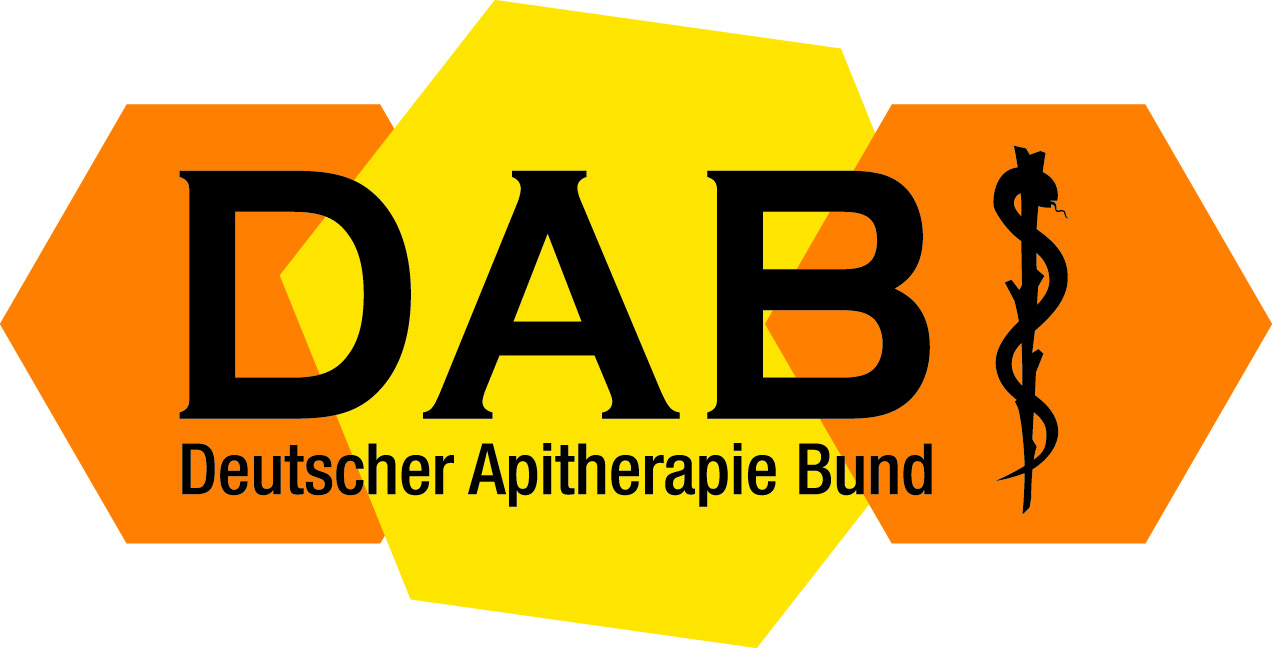 entrance feesCongress – und Workshop Congress  31th. March / 02th. April 2023
early bird (not DAB member)                            1 day                             2 days                         3 days                                             50 €  			     90 €                           120 €late registration (not DAB member)                            1 day                             2 days                        3 days                                               80 €   			     120€                          150 €early bird (DAB member)                            1 day                             2 days                        3 days                                   30 €  			     60 €                           90 €late registration (DAB member)                            1 day                             2 days                      3 days                                      40 €  			     80 €                           100 €Sunday 02th April 2023 (after congress) city tour and visit to the world-famous Semper Opera The fee is  30 €  Workshop 03. April 2023The deadline for the early bird discount is receipt of the transfer by February 28, 2023 at the latestBank details:
Bankverbindung: Sparda-Bank München   
IBAN:      			DE207 009 050 000 032 977 80.
BIC (Swift-Code): 		GENODEF 1 S 04Zweigstelle Lehel, Triftstraße 4, 80538 München, Germany. 
Tel. 089/212135-0.
Early birdLate registrationEarly bird Member Late registration Member 1 Day150 €180 €90 €100 €